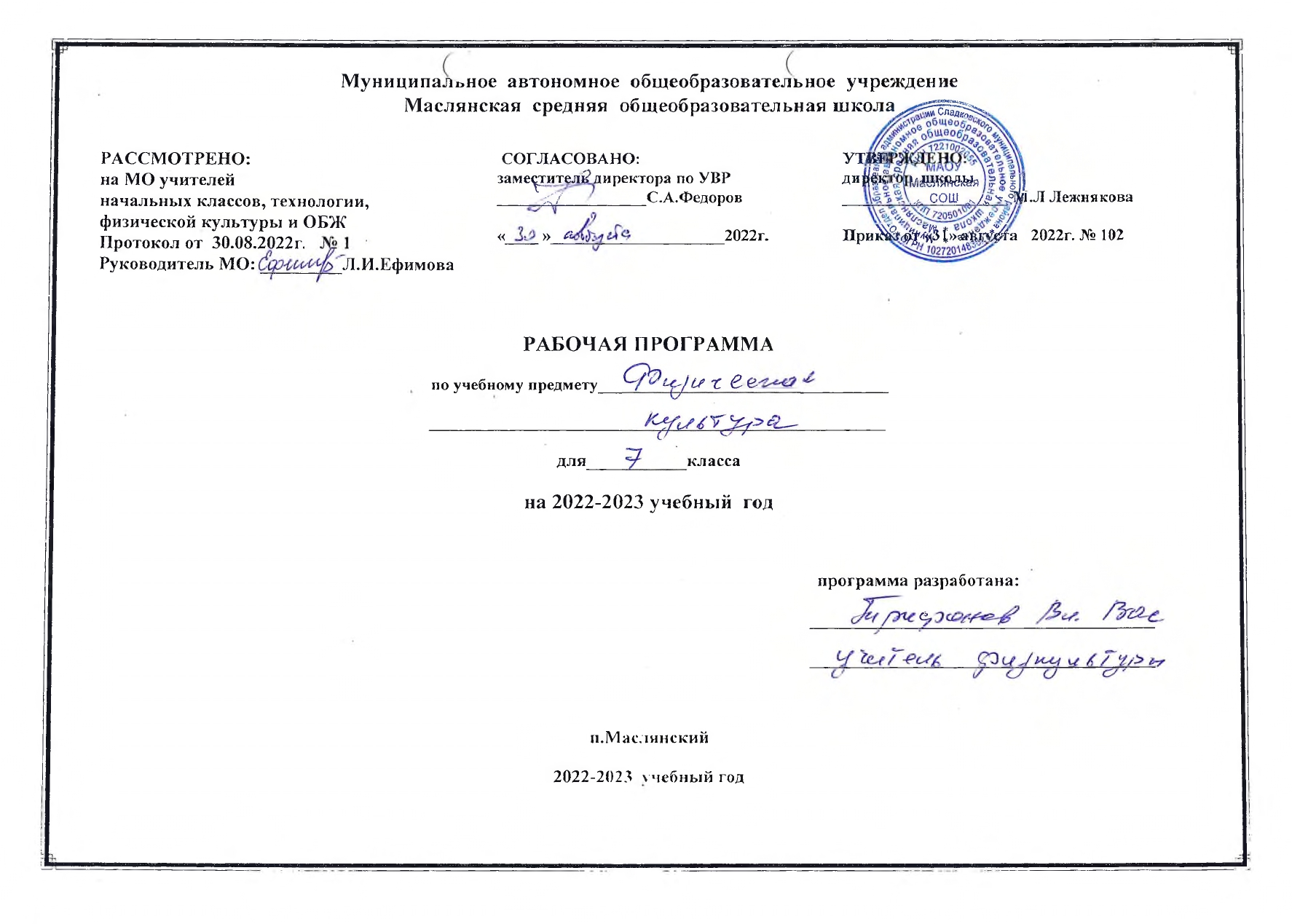  Раздел 1. Планируемые результаты освоения учебного предмета «Физическая культура».Ученик научится:рассматривать физическую культуру как явление культуры, выделять исторические этапы ее развития, характеризовать основные направления и формы ее организации в современном обществе;характеризовать содержательные основы здорового образа жизни, раскрывать его взаимосвязь со здоровьем, гармоничным физическим развитием и физической подготовленностью, формированием качеств личности и профилактикой вредных привычек;определять базовые понятия и термины физической культуры, применять их в процессе совместных занятий физическими упражнениями со своими сверстниками, излагать с их помощью особенности выполнения техники двигательных действий и физических упражнений, развития физических качеств;разрабатывать содержание самостоятельных занятий физическими упражнениями, определять их направленность и формулировать задачи, рационально планировать в режиме дня и учебной недели;руководствоваться правилами профилактики травматизма и подготовки мест занятий, правильного выбора обуви и формы одежды в зависимости от времени года и погодных условий;руководствоваться правилами оказания первой доврачебной помощи при травмах и ушибах во время самостоятельных занятий физическими упражнениями.Ученик получит возможность научиться:характеризовать цель возрождения Олимпийских игр и роль Пьера де Кубертена в становлении современного Олимпийского движения, объяснять смысл символики и ритуалов Олимпийских игр;характеризовать исторические вехи развития отечественного спортивного движения, великих спортсменов, принесших славу Российскому спорту;определять признаки положительного влияния занятий физической подготовкой на укрепление здоровья, устанавливать связь между развитием физических качеств и основных систем организма.Способы двигательной (физкультурной) деятельностиУченик научится:использовать занятия физической культурой, спортивные игры и спортивные соревнования для организации индивидуального отдыха и досуга, укрепления собственного здоровья, повышения уровня физических кондиций;составлять комплексы физических упражнений оздоровительной, тренирующей и корригирующей направленности, подбирать индивидуальную нагрузку с учетом функциональных особенностей и возможностей собственного организма;классифицировать физические упражнения по их функциональной направленности, планировать их последовательность и дозировку в процессе самостоятельных занятий по укреплению здоровья и развитию физических качеств;проводить занятия по обучению двигательным действиям, анализировать особенности их выполнения, выявлять ошибки и своевременно устранять их;тестировать показатели физического развития и основных физических качеств, сравнивать их с возрастными стандартами, контролировать особенности их динамики в процессе самостоятельных занятий физической подготовкой;взаимодействовать со сверстниками в условиях самостоятельной учебной деятельности, оказывать помощь в организации и проведении занятий, освоении новых двигательных действия, развитии физических качеств, тестировании физического развития и физической подготовленности.Ученик получит возможность научиться:вести дневник по физкультурной деятельности, включать в него оформление планов проведения самостоятельных занятий физическими упражнениями разной функциональной направленности, данные контроля динамики индивидуального физического развития и физической подготовленности;проводить занятия физической культурой с использованием оздоровительной ходьбы и бега, лыжных прогулок и туристических походов, обеспечивать их оздоровительную направленность;проводить восстановительные мероприятия с использованием банных процедур и сеансов оздоровительного массажа.Физическое совершенствованиеУченик научится:выполнять комплексы упражнений по профилактике утомления и перенапряжения организма, повышению его работоспособности в процессе трудовой и учебной деятельности;выполнять общеразвивающие упражнения, целенаправленно воздействующие на развитие основных физических качеств (силы, быстроты, выносливости, гибкости и координации);выполнять акробатические комбинации из числа хорошо освоенных упражнений;выполнять гимнастические комбинации на спортивных снарядах из числа хорошо освоенных упражнений;выполнять легкоатлетические упражнения в беге и прыжках (в высоту и длину);выполнять передвижения на лыжах скользящими способами ходьбы, демонстрировать их технику умения последовательно чередовать в процессе прохождения тренировочных дистанций;выполнять спуски и торможения на лыжах с пологого склона одним из разученных способов;выполнять основные технические действия и приемы игры в футбол в условиях учебной и игровой деятельности;выполнять основные технические действия и приемы игры в волейбол в условиях учебной и игровой деятельности;выполнять основные технические действия и приемы игры в баскетбол в условиях учебной и игровой деятельности;выполнять тестовые упражнения на оценку уровня индивидуального развития основных физических качеств.Ученик получит возможность научиться:выполнять комплексы упражнений лечебной физической культуры с учетом имеющихся индивидуальных нарушений в показателях здоровья;выполнять тестовые нормативы Всероссийского физкультурно-спортивного комплекса «Готов к труду и обороне»;преодолевать естественные и искусственные препятствия с помощью разнообразных способов лазания, прыжков и бега;осуществлять судейство по одному из осваиваемых видов спорта;выполнять тестовые нормативы по физической подготовке.Раздел 2. Содержание учебного предмета «Физическая культура».Раздел 1. Знания по физической культуреФизическая культура в современном обществе. Задачи физического воспитания. Основные направления физического воспитания в современном обществе.Древние Олимпийские игры. Современные Олимпийские игры. Принципы олимпизма. Идеалы и символика Олимпийских игр. Олимпийские виды спорта, изучаемые в школе.Раздел 2. Организация здорового образа жизниПоказатели здоровья человека.Правильный режим дня школьника. Здоровый образ жизни. Утренняя гигиеническая гимнастика. Занятия физическими упражнениями на свежем воздухе и оздоровительные прогулки. Правильный режим питания школьника. Домашнее задания и отдых в режиме дня.Показатели физического развития человека. Осанка человека. Профилактика нарушений осанки. Закаливание организма. Интенсивные и традиционные методы закаливания. Банные процедуры. Массаж.Доврачебная помощь.Физическая культура и качества личности человека. Отношения между людьми противоположного пола. Допинг и честная конкуренция в спорте. Вещества, вызывающие привыкание.Раздел 3. Планирование занятий физической культурой. Наблюдение и контроль за состоянием организмаВиды физической подготовки.Методика планирования занятий физической культурой. Составление комплекса физических упражнений для самостоятельных занятий физической культурой. Выбор одежды и обуви для спортивных занятий.Показатели состояния организма. Оценка двигательных качеств. Ведение дневника самонаблюдений. Выявление и устранение технических ошибок.Раздел 4. Физкультурно-оздоровительная деятельностьФизические упражнения для утренней гигиенической гимнастики. Физические упражнения для физкультминуток. Физические упражнения дыхательной гимнастики. Упражнения для занятий адаптивной и корригирующей физической культурой. Упражнения для развития физических качеств. Упражнения для психорегуляции и тренировки умения концентрировать внимание.Досуг и физическая культура. Занятия в закрытых помещениях и открытом воздухе. Оздоровительный бег. Пешие туристические походы.Раздел 5. Спортивно-оздоровительная деятельностьГимнастика с основами акробатики (организующие команды и приёмы; акробатические упражнения; ритмическая гимнастика; упражнения и комбинации на гимнастическом коне, гимнастическом бревне, гимнастической скамейке, брусьях и гимнастической стенке).Лёгкая атлетика (беговые упражнения, прыжковые упражнения, метание малого мяча).Лыжные гонки (лыжные ходы, переходы с хода на ход, преодоление подъемов и спусков, повороты, торможения, преодоление препятствий).Спортивные игры: баскетбол. Правила и техника игры. Организация школьных соревнований по  баскетболу.Раздел 3. Тематическое планирование, в том числе с учетом рабочей программы воспитания c указанием количества часов, отведенных на изучение темы, 7 класс.  Реализация рабочей программы воспитания в урочной деятельности направлена на формирование понимания важнейших социокультурных и духовно-нравственных ценностей.Механизм реализации рабочей программы воспитания: - установление доверительных отношений между педагогическим работником и его обучающимися, способствующих позитивному восприятию обучающимися требований и просьб педагогического работника, привлечению их внимания к обсуждаемой на уроке информации, активизации их познавательной деятельности; - привлечение внимания обучающихся к ценностному аспекту изучаемых на уроках явлений, организация их работы с получаемой на уроке социально значимой информацией, инициирование ее обсуждения, высказывания обучающимися своего мнения по ее поводу, выработки своего к ней отношения; - применение на уроке интерактивных форм работы с обучающимися: интеллектуальных игр, стимулирующих познавательную мотивацию обучающихся; -проведение предметных олимпиад, турниров, викторин, квестов, игр-экспериментов, дискуссии и др. - демонстрация примеров гражданского поведения, проявления добросердечности через подбор текстов для чтения, задач для решения, проблемных ситуаций, обсуждения, анализ поступков людей и др. - применение на уроках групповой работы или работы в парах, которые учат обучающихся командной работе и взаимодействию с другими обучающимися; включение в урок игровых процедур, которые помогают поддержать мотивацию обучающихся к получению знаний, налаживанию позитивных межличностных отношений в классе, помогают установлению доброжелательной атмосферы во время урока. - посещение экскурсий, музейные уроки, библиотечные уроки и др. - приобщение обучающихся к российским традиционным духовным ценностям, включая культурные ценности своей этнической группы, правилам и нормам поведения в российском обществе. - побуждение обучающихся соблюдать на уроке общепринятые нормы поведения, правила общения, принципы учебной дисциплины, самоорганизации, взаимоконтроль и самоконтроль - организация шефства мотивированных и эрудированных обучающихся над их неуспевающими одноклассниками, дающего обучающимся социально значимый опыт сотрудничества и взаимной помощи.Календарно-тематическое планирование курса, 7 класс, 68 часов.
Оценочные процедуры в 7 классе по предмету Физическая культура.№п/пНазвание раздела, темыКол-во часовРаздел 1. Знания о физической культуре.1Тема 1Олимпийское движение в советской и современной России.1Тема 1Урок 1. Олимпийское движение в советской и современной России.                  Урок – турнир «Герои спорта»Раздел 2. Организация здорового образа жизни.2Тема 2Показатели физического развития человека. Осанка человека.2Тема 2Урок 2. Показатели физического развития человека.  Тема 2Урок 3.  Осанка человека.Раздел 3. Планирование занятий физической культурой.2Тема 3Выбор упражнений для развития двигательных качеств. Составление комплекса физических упражнений для самостоятельных занятий физической культурой.2Тема 3Урок 4. Выбор упражнений для развития двигательных качеств.Тема 3Урок 5. Составление комплекса физических упражнений для самостоятельных занятий.  Выбор одежды и обуви для занятий физической культурой.Раздел 4. Физкультурно-оздоровительная деятельность.2Тема 4Досуг и физическая культура.2Тема 4Урок 6. Досуг и физическая культура.Тема 4Урок 7. Досуг и физическая культура.Раздел 5. Спортивно-оздоровительная деятельность:61Тема 5Лёгкая атлетика.16Тема 5Урок 8. Беговые упражнения (бег с изменением направления). ТБ.  Тема 5Урок 9. Беговые упражнения (бег с изменением направления). Подготовка к сдаче норматива  ГТО.Тема 5Урок 10. Беговые упражнения (с поворотами вокруг своей оси).Тема 5Урок 11. Бег. Пробное тестирование по ГТО.Тема 5Урок 12. Бег спиной вперёд. Подготовка к сдаче норматива  ГТО.Тема 5Урок 13. Бег спиной вперёд.  Тема 5Урок 14. Бег с чередованием максимальной и средней скорости. Подготовка к сдаче норматива  ГТО.  Тема 5Урок 15. Бег на короткую дистанцию 60 м.  Тема 5Урок 16. Бег на короткую дистанцию 60 м. Пробное тестирование по ГТО. Урок – соревнование «Мои успехи!»Тема 5Урок 17. Бег на дистанцию 1 км.  Пробное тестирование по ГТО.Тема 5Урок 18. Прыжковые упражнения (прыжок в длину с разбега).Тема 5Урок 19. Прыжковые упражнения (прыжок в длину с разбега, многоскоки). Подготовка к сдаче норматива  ГТО.  Тема 5Урок 20. Прыжковые упражнения (прыжок в длину с разбега, многоскоки).  Пробное тестирование по ГТО.Тема 5Урок 21. Метание малого мяча на дальность с разбега. Подготовка к сдаче норматива  ГТО.  Урок 22. Метание малого мяча на дальность с разбега.    Урок 23. Метание малого мяча на дальность с разбега.  Пробное тестирование по ГТО.Тема 6Гимнастика с основами акробатики.16Тема 6Урок 24. Организующие команды и приемы. ТБ.  Тема 6Урок 25. Организующие команды и приемы.                                                   Урок – смотр «Вместе  - мы сила!»Тема 6Урок 26. Акробатические упражнения (длинный кувырок).Тема 6Урок 27. Акробатические упражнения (длинный кувырок).Тема 6Урок 28. Акробатические упражнения (перекат назад из упора присев в стойку на лопатках).Тема 6Урок 29. Акробатические упражнения (перекат назад из упора присев в стойку на лопатках).Тема 6Урок 30. Акробатические упражнения (стойка на голове и руках). Подготовка к сдаче норматива  ГТО.  Тема 6Урок 31. Акробатические упражнения (стойка на голове и руках).    Тема 6Урок 32. Акробатические упражнения (стойка на голове и руках).  Пробное тестирование по ГТО.Тема 6Урок 33. Упражнения и комбинации на спортивных снарядах (передвижения в висе).   Тема 6Урок 34. Упражнения и комбинации на спортивных снарядах (передвижения в висе).   Тема 6Урок 35. Упражнения и комбинации на спортивных снарядах (передвижения в висе и упоре на руках на перекладине).  Тема 6Урок 36. Упражнения и комбинации на спортивных снарядах (передвижения в висе и упоре на руках на перекладине).                                                                                                  Тема 6Урок 37. Упражнения и комбинации на спортивных снарядах.  Пробное тестирование по ГТО.Тема 6Урок 38. Упражнения и комбинации на спортивных снарядах (лазание по канату в два и три приёма).Тема 6Урок 39. Упражнения и комбинации на спортивных снарядах.                        Урок – соревнование «Акробаты»Тема 7 Лыжные гонки.12Тема 7 Урок 40. Одновременный бесшажный ход. ТБ.Тема 7 Урок 41. Одновременный бесшажный ход. Подготовка к сдаче норматива  ГТО.  Тема 7 Урок 42. Попеременный двухшажный ход.Тема 7 Урок 43. Попеременный двухшажный ход.Тема 7 Урок 44. Преодоление подъёмов способами «лесенка», «ёлочка».Тема 7 Урок 45. Преодоление подъёмов способами «лесенка», «ёлочка».Тема 7 Урок 46. Спуски со склона в основной и высокой стойке.Тема 7 Урок 47. Спуски со склона в основной и высокой стойке.Тема 7 Урок 48. Повороты с переступанием на внешнюю лыжу, внутреннюю лыжу.  Тема 7 Урок 49. Повороты с торможением «плугом». Подготовка к сдаче норматива  ГТО.  Тема 7 Урок 50. Передвижение по пересечённой местности. Лыжные гонки.               Урок – эстафета «Мы за ЗОЖ!»Тема 7 Урок 51. Преодоление дистанции разными лыжными ходами. Пробное тестирование по ГТО.Тема 8Спортивные игры.17Урок 52. Баскетбол. Техника игры. ТБ.                                                             Урок 53. Техника игры (ведение мяча левой и правой рукой).Урок 54. Техника игры (ведение мяча левой и правой рукой).Урок 55. Ловля и передача мяча одной и двумя руками от груди.Урок 56. Ловля и передача мяча одной и двумя руками от груди. Игра 3х3.Урок 57. Передача одной и двумя руками снизу.  Урок 58. Передача одной и двумя руками снизу. Игра 5х5.Урок 59. Бросок двумя руками от груди с места.  Урок 60. Бросок двумя руками от груди с места. Игра 5х5.Урок 61. Бросок двумя руками из-за головы.  Урок 62. Бросок двумя руками из-за головы. Игра 5х5.Урок 63. Бросок одной рукой от плеча с места.  Урок 64. Бросок одной рукой от плеча с места. Игра 5х5.Урок 65. Бросок одной рукой от головы с места.  Урок 66. Бросок одной рукой от головы с места. Учебно-тренировочная игра.Урок 67. Бросок в движении, приём мяча двумя руками. Учебно-тренировочная игра.Урок 68. Итоговая контрольная работа за год.                                                                    Урок-соревнование.Номер урока, Тема урокаДата прове-денияОсновное содержание по темеХарактеристика 
деятельности учащихсяРаздел 1. Знания о физической культуре (1 ч.)Тема 1. Олимпийское движение в советской и современной России.Раздел 1. Знания о физической культуре (1 ч.)Тема 1. Олимпийское движение в советской и современной России.Раздел 1. Знания о физической культуре (1 ч.)Тема 1. Олимпийское движение в советской и современной России.Раздел 1. Знания о физической культуре (1 ч.)Тема 1. Олимпийское движение в советской и современной России.1. Олимпийское движение в советской и современной России.Летние Олимпийские игры в Москве в 1980 г. Олимпийские игры в Сочи в 2014 г.Наиболее известные отечественные олимпийские чемпионыОпределять место нашей страны в мировом олимпийском движении в XX в.;устанавливать связь между ходом истории нашей страны в XX в. и развитием отечественного олимпийского движения;характеризовать значение Олимпийского комитета России;описывать Олимпийские игры на территории нашей страны;характеризовать вклад отечественных олимпийских чемпионов в историю мирового спортаРаздел 2. Организация здорового образа жизни (2 ч.)Тема 2. Показатели физического развития человека. Осанка человека.Раздел 2. Организация здорового образа жизни (2 ч.)Тема 2. Показатели физического развития человека. Осанка человека.Раздел 2. Организация здорового образа жизни (2 ч.)Тема 2. Показатели физического развития человека. Осанка человека.Раздел 2. Организация здорового образа жизни (2 ч.)Тема 2. Показатели физического развития человека. Осанка человека.2.Показатели физического развития человека.Понятие «физическое развитие». Основные двигательные качества человекаРаскрывать понятие «физическое развитие»;определять понятия «сила мышц», «быстрота», «выносливость», «гибкость», «ловкость»;называть основные показатели физического развития человека3.Осанка человека.Понятие «осанка». Причины нарушений осанки. Профилактика нарушений осанки. Упражнения для поддержания правильной осанкиОпределять понятие «осанка»;объяснять связь между прямохождением и формой позвоночника человека;характеризовать значение правильной осанки;объяснять причины возникновения неправильной осанки;называть правила хорошей осанки;составлять и варьировать комплекс упражнений для профилактики нарушений осанки;выполнять упражнения для поддержания правильной осанкиРаздел 3. Планирование занятий физической культурой (2 ч)Раздел 3. Планирование занятий физической культурой (2 ч)Раздел 3. Планирование занятий физической культурой (2 ч)Раздел 3. Планирование занятий физической культурой (2 ч)4.Выбор упражнений для развития двигательных качеств.Критерии отбора упражнений для составления индивидуального комплекса. Противопоказания для занятий физическими упражнениямиОпределять назначение физических упражнений по их функциональной направленности;описывать виды упражнений для развития разных двигательных качеств; раскрывать зависимость между заболеваниями различных систем органови упражнениями, оказывающими негативное воздействие на организм человека, страдающего такими заболеваниями5.Составление комплекса физических упражнений для самостоятельных занятий.  Выбор одежды и обуви для занятий физической культурой.Состав тренировочного занятияВыбор одежды и обуви в зависимости от сезона и погоды. Правила подбора обувиНазывать и характеризовать основные части тренировочного занятия;отбирать по изученным критериям упражнения для составления индивидуального комплекса;составлять план индивидуальных занятий физической культуройФормулировать правила выбора одежды и обуви для занятий физическими упражнениями в зависимости от температуры в помещении и (или) погодных условий;объяснять младшим школьникам принципы подбора спортивной одежды и обувиРаздел 4. Физкультурно-оздоровительная деятельность (2 ч)Раздел 4. Физкультурно-оздоровительная деятельность (2 ч)Раздел 4. Физкультурно-оздоровительная деятельность (2 ч)Раздел 4. Физкультурно-оздоровительная деятельность (2 ч)6 -7. Досуг и физическая культура.Занятия в закрытых помещениях: единоборства, шейпинг. 
Занятия на открытом воздухе: оздоровительная ходьба, оздоровительный бег, пешие оздоровительные прогулкиОпределять понятие «оздоровительный»; называть способы проведения досуга средствами физической культуры; характеризовать такие виды занятий, как оздоровительная ходьба, оздоровительный бег, пешие оздоровительные прогулки; определять возможности для проведения досуга средствами физической культуры в своей местности;выбирать виды спортивных занятий для проведения собственного свободного времени;подбирать собственную нагрузку с оздоровительной направленностью; договариваться со сверстниками о совместных тренировках и занятиях спортивными играми в закрытом помещении и на свежем воздухеРаздел 5. Спортивно-оздоровительная деятельность (61 ч)Раздел 5. Спортивно-оздоровительная деятельность (61 ч)Раздел 5. Спортивно-оздоровительная деятельность (61 ч)Раздел 5. Спортивно-оздоровительная деятельность (61 ч)Гимнастика с основами акробатики (16 ч.)Гимнастика с основами акробатики (16 ч.)Гимнастика с основами акробатики (16 ч.)Гимнастика с основами акробатики (16 ч.)24. Организующие команды и приемы. ТБ.  Организующие команды и приёмы (команды «Шире шаг!», «Короче шаг!», «Полный шаг!», «Полшага!», «Чаще шаг!», «Реже шаг!»; повторение ранее изученного материала). Акробатические упражнения (длинный кувырок, перекат назад из упора присев в стойку на лопатках, стойка на голове и руках).Упражнения и комбинации на спортивных снарядах (передвижения в висе и упоре на руках на перекладине — юноши, лазание 
по канату в два и три приёма)Знать и соблюдать правила техники безопасности при выполнении акробатических упражнений и упражнений на спортивных снарядах;описывать технику длинного кувырка, переката назад из упора присев в стойку на лопатках, стойки на голове и руках, лазания по канату;выполнять строевые приёмы и команды; выполнять акробатические упражнения, упражнения и комбинации на гимнастической перекладине и канате.Наклон вперед из положения стоя. Норматив ГТО:мальчики«5»-+11        «4»-+6              «3»-+4девочки«5»-+15        «4»-+8              «3»-+5Отжимание на результат. Норматив ГТО:мальчики«5»-36          «4»-24                «3»-20девочки«5»-15          «4»-10                  «3»-8Подтягивание. Норматив ГТО:мальчики«5»-24            «4»-17                «3»-13девочки«5»-18        «4»-12                    «3»-1025. Организующие команды и приемы.  Организующие команды и приёмы (команды «Шире шаг!», «Короче шаг!», «Полный шаг!», «Полшага!», «Чаще шаг!», «Реже шаг!»; повторение ранее изученного материала). Акробатические упражнения (длинный кувырок, перекат назад из упора присев в стойку на лопатках, стойка на голове и руках).Упражнения и комбинации на спортивных снарядах (передвижения в висе и упоре на руках на перекладине — юноши, лазание 
по канату в два и три приёма)Знать и соблюдать правила техники безопасности при выполнении акробатических упражнений и упражнений на спортивных снарядах;описывать технику длинного кувырка, переката назад из упора присев в стойку на лопатках, стойки на голове и руках, лазания по канату;выполнять строевые приёмы и команды; выполнять акробатические упражнения, упражнения и комбинации на гимнастической перекладине и канате.Наклон вперед из положения стоя. Норматив ГТО:мальчики«5»-+11        «4»-+6              «3»-+4девочки«5»-+15        «4»-+8              «3»-+5Отжимание на результат. Норматив ГТО:мальчики«5»-36          «4»-24                «3»-20девочки«5»-15          «4»-10                  «3»-8Подтягивание. Норматив ГТО:мальчики«5»-24            «4»-17                «3»-13девочки«5»-18        «4»-12                    «3»-1026. Акробатические упражнения (длинный кувырок).Организующие команды и приёмы (команды «Шире шаг!», «Короче шаг!», «Полный шаг!», «Полшага!», «Чаще шаг!», «Реже шаг!»; повторение ранее изученного материала). Акробатические упражнения (длинный кувырок, перекат назад из упора присев в стойку на лопатках, стойка на голове и руках).Упражнения и комбинации на спортивных снарядах (передвижения в висе и упоре на руках на перекладине — юноши, лазание 
по канату в два и три приёма)Знать и соблюдать правила техники безопасности при выполнении акробатических упражнений и упражнений на спортивных снарядах;описывать технику длинного кувырка, переката назад из упора присев в стойку на лопатках, стойки на голове и руках, лазания по канату;выполнять строевые приёмы и команды; выполнять акробатические упражнения, упражнения и комбинации на гимнастической перекладине и канате.Наклон вперед из положения стоя. Норматив ГТО:мальчики«5»-+11        «4»-+6              «3»-+4девочки«5»-+15        «4»-+8              «3»-+5Отжимание на результат. Норматив ГТО:мальчики«5»-36          «4»-24                «3»-20девочки«5»-15          «4»-10                  «3»-8Подтягивание. Норматив ГТО:мальчики«5»-24            «4»-17                «3»-13девочки«5»-18        «4»-12                    «3»-1027. Акробатические упражнения (длинный кувырок).Организующие команды и приёмы (команды «Шире шаг!», «Короче шаг!», «Полный шаг!», «Полшага!», «Чаще шаг!», «Реже шаг!»; повторение ранее изученного материала). Акробатические упражнения (длинный кувырок, перекат назад из упора присев в стойку на лопатках, стойка на голове и руках).Упражнения и комбинации на спортивных снарядах (передвижения в висе и упоре на руках на перекладине — юноши, лазание 
по канату в два и три приёма)Знать и соблюдать правила техники безопасности при выполнении акробатических упражнений и упражнений на спортивных снарядах;описывать технику длинного кувырка, переката назад из упора присев в стойку на лопатках, стойки на голове и руках, лазания по канату;выполнять строевые приёмы и команды; выполнять акробатические упражнения, упражнения и комбинации на гимнастической перекладине и канате.Наклон вперед из положения стоя. Норматив ГТО:мальчики«5»-+11        «4»-+6              «3»-+4девочки«5»-+15        «4»-+8              «3»-+5Отжимание на результат. Норматив ГТО:мальчики«5»-36          «4»-24                «3»-20девочки«5»-15          «4»-10                  «3»-8Подтягивание. Норматив ГТО:мальчики«5»-24            «4»-17                «3»-13девочки«5»-18        «4»-12                    «3»-1028. Акробатические упражнения (перекат назад из упора присев в стойку на лопатках).Организующие команды и приёмы (команды «Шире шаг!», «Короче шаг!», «Полный шаг!», «Полшага!», «Чаще шаг!», «Реже шаг!»; повторение ранее изученного материала). Акробатические упражнения (длинный кувырок, перекат назад из упора присев в стойку на лопатках, стойка на голове и руках).Упражнения и комбинации на спортивных снарядах (передвижения в висе и упоре на руках на перекладине — юноши, лазание 
по канату в два и три приёма)Знать и соблюдать правила техники безопасности при выполнении акробатических упражнений и упражнений на спортивных снарядах;описывать технику длинного кувырка, переката назад из упора присев в стойку на лопатках, стойки на голове и руках, лазания по канату;выполнять строевые приёмы и команды; выполнять акробатические упражнения, упражнения и комбинации на гимнастической перекладине и канате.Наклон вперед из положения стоя. Норматив ГТО:мальчики«5»-+11        «4»-+6              «3»-+4девочки«5»-+15        «4»-+8              «3»-+5Отжимание на результат. Норматив ГТО:мальчики«5»-36          «4»-24                «3»-20девочки«5»-15          «4»-10                  «3»-8Подтягивание. Норматив ГТО:мальчики«5»-24            «4»-17                «3»-13девочки«5»-18        «4»-12                    «3»-1029. Акробатические упражнения (перекат назад из упора присев в стойку на лопатках).Организующие команды и приёмы (команды «Шире шаг!», «Короче шаг!», «Полный шаг!», «Полшага!», «Чаще шаг!», «Реже шаг!»; повторение ранее изученного материала). Акробатические упражнения (длинный кувырок, перекат назад из упора присев в стойку на лопатках, стойка на голове и руках).Упражнения и комбинации на спортивных снарядах (передвижения в висе и упоре на руках на перекладине — юноши, лазание 
по канату в два и три приёма)Знать и соблюдать правила техники безопасности при выполнении акробатических упражнений и упражнений на спортивных снарядах;описывать технику длинного кувырка, переката назад из упора присев в стойку на лопатках, стойки на голове и руках, лазания по канату;выполнять строевые приёмы и команды; выполнять акробатические упражнения, упражнения и комбинации на гимнастической перекладине и канате.Наклон вперед из положения стоя. Норматив ГТО:мальчики«5»-+11        «4»-+6              «3»-+4девочки«5»-+15        «4»-+8              «3»-+5Отжимание на результат. Норматив ГТО:мальчики«5»-36          «4»-24                «3»-20девочки«5»-15          «4»-10                  «3»-8Подтягивание. Норматив ГТО:мальчики«5»-24            «4»-17                «3»-13девочки«5»-18        «4»-12                    «3»-1030. Акробатические упражнения (стойка на голове и руках). Подготовка к сдаче норматива  ГТО.  Организующие команды и приёмы (команды «Шире шаг!», «Короче шаг!», «Полный шаг!», «Полшага!», «Чаще шаг!», «Реже шаг!»; повторение ранее изученного материала). Акробатические упражнения (длинный кувырок, перекат назад из упора присев в стойку на лопатках, стойка на голове и руках).Упражнения и комбинации на спортивных снарядах (передвижения в висе и упоре на руках на перекладине — юноши, лазание 
по канату в два и три приёма)Знать и соблюдать правила техники безопасности при выполнении акробатических упражнений и упражнений на спортивных снарядах;описывать технику длинного кувырка, переката назад из упора присев в стойку на лопатках, стойки на голове и руках, лазания по канату;выполнять строевые приёмы и команды; выполнять акробатические упражнения, упражнения и комбинации на гимнастической перекладине и канате.Наклон вперед из положения стоя. Норматив ГТО:мальчики«5»-+11        «4»-+6              «3»-+4девочки«5»-+15        «4»-+8              «3»-+5Отжимание на результат. Норматив ГТО:мальчики«5»-36          «4»-24                «3»-20девочки«5»-15          «4»-10                  «3»-8Подтягивание. Норматив ГТО:мальчики«5»-24            «4»-17                «3»-13девочки«5»-18        «4»-12                    «3»-1031. Акробатические упражнения (стойка на голове и руках).Организующие команды и приёмы (команды «Шире шаг!», «Короче шаг!», «Полный шаг!», «Полшага!», «Чаще шаг!», «Реже шаг!»; повторение ранее изученного материала). Акробатические упражнения (длинный кувырок, перекат назад из упора присев в стойку на лопатках, стойка на голове и руках).Упражнения и комбинации на спортивных снарядах (передвижения в висе и упоре на руках на перекладине — юноши, лазание 
по канату в два и три приёма)Знать и соблюдать правила техники безопасности при выполнении акробатических упражнений и упражнений на спортивных снарядах;описывать технику длинного кувырка, переката назад из упора присев в стойку на лопатках, стойки на голове и руках, лазания по канату;выполнять строевые приёмы и команды; выполнять акробатические упражнения, упражнения и комбинации на гимнастической перекладине и канате.Наклон вперед из положения стоя. Норматив ГТО:мальчики«5»-+11        «4»-+6              «3»-+4девочки«5»-+15        «4»-+8              «3»-+5Отжимание на результат. Норматив ГТО:мальчики«5»-36          «4»-24                «3»-20девочки«5»-15          «4»-10                  «3»-8Подтягивание. Норматив ГТО:мальчики«5»-24            «4»-17                «3»-13девочки«5»-18        «4»-12                    «3»-1032. Акробатические упражнения (стойка на голове и руках). Пробное тестирование по ГТО.Организующие команды и приёмы (команды «Шире шаг!», «Короче шаг!», «Полный шаг!», «Полшага!», «Чаще шаг!», «Реже шаг!»; повторение ранее изученного материала). Акробатические упражнения (длинный кувырок, перекат назад из упора присев в стойку на лопатках, стойка на голове и руках).Упражнения и комбинации на спортивных снарядах (передвижения в висе и упоре на руках на перекладине — юноши, лазание 
по канату в два и три приёма)Знать и соблюдать правила техники безопасности при выполнении акробатических упражнений и упражнений на спортивных снарядах;описывать технику длинного кувырка, переката назад из упора присев в стойку на лопатках, стойки на голове и руках, лазания по канату;выполнять строевые приёмы и команды; выполнять акробатические упражнения, упражнения и комбинации на гимнастической перекладине и канате.Наклон вперед из положения стоя. Норматив ГТО:мальчики«5»-+11        «4»-+6              «3»-+4девочки«5»-+15        «4»-+8              «3»-+5Отжимание на результат. Норматив ГТО:мальчики«5»-36          «4»-24                «3»-20девочки«5»-15          «4»-10                  «3»-8Подтягивание. Норматив ГТО:мальчики«5»-24            «4»-17                «3»-13девочки«5»-18        «4»-12                    «3»-1033. Упражнения и комбинации на спортивных снарядах (передвижения в висе).   Организующие команды и приёмы (команды «Шире шаг!», «Короче шаг!», «Полный шаг!», «Полшага!», «Чаще шаг!», «Реже шаг!»; повторение ранее изученного материала). Акробатические упражнения (длинный кувырок, перекат назад из упора присев в стойку на лопатках, стойка на голове и руках).Упражнения и комбинации на спортивных снарядах (передвижения в висе и упоре на руках на перекладине — юноши, лазание 
по канату в два и три приёма)Знать и соблюдать правила техники безопасности при выполнении акробатических упражнений и упражнений на спортивных снарядах;описывать технику длинного кувырка, переката назад из упора присев в стойку на лопатках, стойки на голове и руках, лазания по канату;выполнять строевые приёмы и команды; выполнять акробатические упражнения, упражнения и комбинации на гимнастической перекладине и канате.Наклон вперед из положения стоя. Норматив ГТО:мальчики«5»-+11        «4»-+6              «3»-+4девочки«5»-+15        «4»-+8              «3»-+5Отжимание на результат. Норматив ГТО:мальчики«5»-36          «4»-24                «3»-20девочки«5»-15          «4»-10                  «3»-8Подтягивание. Норматив ГТО:мальчики«5»-24            «4»-17                «3»-13девочки«5»-18        «4»-12                    «3»-1034. Упражнения и комбинации на спортивных снарядах (передвижения в висе).   Организующие команды и приёмы (команды «Шире шаг!», «Короче шаг!», «Полный шаг!», «Полшага!», «Чаще шаг!», «Реже шаг!»; повторение ранее изученного материала). Акробатические упражнения (длинный кувырок, перекат назад из упора присев в стойку на лопатках, стойка на голове и руках).Упражнения и комбинации на спортивных снарядах (передвижения в висе и упоре на руках на перекладине — юноши, лазание 
по канату в два и три приёма)Знать и соблюдать правила техники безопасности при выполнении акробатических упражнений и упражнений на спортивных снарядах;описывать технику длинного кувырка, переката назад из упора присев в стойку на лопатках, стойки на голове и руках, лазания по канату;выполнять строевые приёмы и команды; выполнять акробатические упражнения, упражнения и комбинации на гимнастической перекладине и канате.Наклон вперед из положения стоя. Норматив ГТО:мальчики«5»-+11        «4»-+6              «3»-+4девочки«5»-+15        «4»-+8              «3»-+5Отжимание на результат. Норматив ГТО:мальчики«5»-36          «4»-24                «3»-20девочки«5»-15          «4»-10                  «3»-8Подтягивание. Норматив ГТО:мальчики«5»-24            «4»-17                «3»-13девочки«5»-18        «4»-12                    «3»-1035. Упражнения и комбинации на спортивных снарядах (передвижения в висе и упоре на руках на перекладине).  Организующие команды и приёмы (команды «Шире шаг!», «Короче шаг!», «Полный шаг!», «Полшага!», «Чаще шаг!», «Реже шаг!»; повторение ранее изученного материала). Акробатические упражнения (длинный кувырок, перекат назад из упора присев в стойку на лопатках, стойка на голове и руках).Упражнения и комбинации на спортивных снарядах (передвижения в висе и упоре на руках на перекладине — юноши, лазание 
по канату в два и три приёма)Знать и соблюдать правила техники безопасности при выполнении акробатических упражнений и упражнений на спортивных снарядах;описывать технику длинного кувырка, переката назад из упора присев в стойку на лопатках, стойки на голове и руках, лазания по канату;выполнять строевые приёмы и команды; выполнять акробатические упражнения, упражнения и комбинации на гимнастической перекладине и канате.Наклон вперед из положения стоя. Норматив ГТО:мальчики«5»-+11        «4»-+6              «3»-+4девочки«5»-+15        «4»-+8              «3»-+5Отжимание на результат. Норматив ГТО:мальчики«5»-36          «4»-24                «3»-20девочки«5»-15          «4»-10                  «3»-8Подтягивание. Норматив ГТО:мальчики«5»-24            «4»-17                «3»-13девочки«5»-18        «4»-12                    «3»-1036. Упражнения и комбинации на спортивных снарядах. (передвижения в висе и упоре на руках на перекладине).  Организующие команды и приёмы (команды «Шире шаг!», «Короче шаг!», «Полный шаг!», «Полшага!», «Чаще шаг!», «Реже шаг!»; повторение ранее изученного материала). Акробатические упражнения (длинный кувырок, перекат назад из упора присев в стойку на лопатках, стойка на голове и руках).Упражнения и комбинации на спортивных снарядах (передвижения в висе и упоре на руках на перекладине — юноши, лазание 
по канату в два и три приёма)Знать и соблюдать правила техники безопасности при выполнении акробатических упражнений и упражнений на спортивных снарядах;описывать технику длинного кувырка, переката назад из упора присев в стойку на лопатках, стойки на голове и руках, лазания по канату;выполнять строевые приёмы и команды; выполнять акробатические упражнения, упражнения и комбинации на гимнастической перекладине и канате.Наклон вперед из положения стоя. Норматив ГТО:мальчики«5»-+11        «4»-+6              «3»-+4девочки«5»-+15        «4»-+8              «3»-+5Отжимание на результат. Норматив ГТО:мальчики«5»-36          «4»-24                «3»-20девочки«5»-15          «4»-10                  «3»-8Подтягивание. Норматив ГТО:мальчики«5»-24            «4»-17                «3»-13девочки«5»-18        «4»-12                    «3»-1037. Упражнения и комбинации на спортивных снарядах.  Пробное тестирование по ГТО.Организующие команды и приёмы (команды «Шире шаг!», «Короче шаг!», «Полный шаг!», «Полшага!», «Чаще шаг!», «Реже шаг!»; повторение ранее изученного материала). Акробатические упражнения (длинный кувырок, перекат назад из упора присев в стойку на лопатках, стойка на голове и руках).Упражнения и комбинации на спортивных снарядах (передвижения в висе и упоре на руках на перекладине — юноши, лазание 
по канату в два и три приёма)Знать и соблюдать правила техники безопасности при выполнении акробатических упражнений и упражнений на спортивных снарядах;описывать технику длинного кувырка, переката назад из упора присев в стойку на лопатках, стойки на голове и руках, лазания по канату;выполнять строевые приёмы и команды; выполнять акробатические упражнения, упражнения и комбинации на гимнастической перекладине и канате.Наклон вперед из положения стоя. Норматив ГТО:мальчики«5»-+11        «4»-+6              «3»-+4девочки«5»-+15        «4»-+8              «3»-+5Отжимание на результат. Норматив ГТО:мальчики«5»-36          «4»-24                «3»-20девочки«5»-15          «4»-10                  «3»-8Подтягивание. Норматив ГТО:мальчики«5»-24            «4»-17                «3»-13девочки«5»-18        «4»-12                    «3»-1038. Упражнения и комбинации на спортивных снарядах (лазание 
по канату в два и три приёма).Организующие команды и приёмы (команды «Шире шаг!», «Короче шаг!», «Полный шаг!», «Полшага!», «Чаще шаг!», «Реже шаг!»; повторение ранее изученного материала). Акробатические упражнения (длинный кувырок, перекат назад из упора присев в стойку на лопатках, стойка на голове и руках).Упражнения и комбинации на спортивных снарядах (передвижения в висе и упоре на руках на перекладине — юноши, лазание 
по канату в два и три приёма)Знать и соблюдать правила техники безопасности при выполнении акробатических упражнений и упражнений на спортивных снарядах;описывать технику длинного кувырка, переката назад из упора присев в стойку на лопатках, стойки на голове и руках, лазания по канату;выполнять строевые приёмы и команды; выполнять акробатические упражнения, упражнения и комбинации на гимнастической перекладине и канате.Наклон вперед из положения стоя. Норматив ГТО:мальчики«5»-+11        «4»-+6              «3»-+4девочки«5»-+15        «4»-+8              «3»-+5Отжимание на результат. Норматив ГТО:мальчики«5»-36          «4»-24                «3»-20девочки«5»-15          «4»-10                  «3»-8Подтягивание. Норматив ГТО:мальчики«5»-24            «4»-17                «3»-13девочки«5»-18        «4»-12                    «3»-1039. Упражнения и комбинации на спортивных снарядах.Организующие команды и приёмы (команды «Шире шаг!», «Короче шаг!», «Полный шаг!», «Полшага!», «Чаще шаг!», «Реже шаг!»; повторение ранее изученного материала). Акробатические упражнения (длинный кувырок, перекат назад из упора присев в стойку на лопатках, стойка на голове и руках).Упражнения и комбинации на спортивных снарядах (передвижения в висе и упоре на руках на перекладине — юноши, лазание 
по канату в два и три приёма)Знать и соблюдать правила техники безопасности при выполнении акробатических упражнений и упражнений на спортивных снарядах;описывать технику длинного кувырка, переката назад из упора присев в стойку на лопатках, стойки на голове и руках, лазания по канату;выполнять строевые приёмы и команды; выполнять акробатические упражнения, упражнения и комбинации на гимнастической перекладине и канате.Наклон вперед из положения стоя. Норматив ГТО:мальчики«5»-+11        «4»-+6              «3»-+4девочки«5»-+15        «4»-+8              «3»-+5Отжимание на результат. Норматив ГТО:мальчики«5»-36          «4»-24                «3»-20девочки«5»-15          «4»-10                  «3»-8Подтягивание. Норматив ГТО:мальчики«5»-24            «4»-17                «3»-13девочки«5»-18        «4»-12                    «3»-10Лёгкая атлетика (16 ч.)Лёгкая атлетика (16 ч.)Лёгкая атлетика (16 ч.)Лёгкая атлетика (16 ч.)8. Беговые упражнения (бег с изменением направления). ТБ.  Беговые упражнения (бег с изменением направления, с поворотами вокруг своей оси, бег спиной вперёд, с чередованием максимальной и средней скорости, бег на короткую дистанцию 60 м, бег на дистанцию 1 км). Прыжковые упражнения (прыжок в длину с разбега, многоскоки). Метание малого мяча на дальность с разбега. Правила безопасности при метаниях.Знать и соблюдать правила техники безопасности при выполнении упражнений лёгкой атлетики; 
описывать технику метания малого мяча на дальность с разбега;выполнять беговые и прыжковые упражнения, метания малого мяча;бегать на дистанцию 60 м с максимальной скоростью и 1 км на время;метать малый мяч на дальность и на точность.Бег на 60 м. результат. Норматив ГТО:мальчики«5»-8.2       «4»-9.2        «3»-9.6девочки«5»-9.6     «4»-10.4        «3»-10.6Прыжок в длину с места на результат. Норматив ГТО:мальчики«5»-215      «4»-190            «3»-170девочки«5»-180       «4»-160            «3»-150Метание мяча 150 гр. на результат. Норматив ГТО:мальчики«5»-40         «4»-34                 «3»-30девочки«5»-27          «4»-21                 «3»-19Бег на 2 км. на результат. Норматив ГТО:мальчики«5»-8.10      «4»-9.40            «3»-10.00девочки«5»-10.00     «4»-11.40         «3»-12.109. Беговые упражнения (бег с изменением направления). Подготовка к сдаче норматива  ГТО. Беговые упражнения (бег с изменением направления, с поворотами вокруг своей оси, бег спиной вперёд, с чередованием максимальной и средней скорости, бег на короткую дистанцию 60 м, бег на дистанцию 1 км). Прыжковые упражнения (прыжок в длину с разбега, многоскоки). Метание малого мяча на дальность с разбега. Правила безопасности при метаниях.Знать и соблюдать правила техники безопасности при выполнении упражнений лёгкой атлетики; 
описывать технику метания малого мяча на дальность с разбега;выполнять беговые и прыжковые упражнения, метания малого мяча;бегать на дистанцию 60 м с максимальной скоростью и 1 км на время;метать малый мяч на дальность и на точность.Бег на 60 м. результат. Норматив ГТО:мальчики«5»-8.2       «4»-9.2        «3»-9.6девочки«5»-9.6     «4»-10.4        «3»-10.6Прыжок в длину с места на результат. Норматив ГТО:мальчики«5»-215      «4»-190            «3»-170девочки«5»-180       «4»-160            «3»-150Метание мяча 150 гр. на результат. Норматив ГТО:мальчики«5»-40         «4»-34                 «3»-30девочки«5»-27          «4»-21                 «3»-19Бег на 2 км. на результат. Норматив ГТО:мальчики«5»-8.10      «4»-9.40            «3»-10.00девочки«5»-10.00     «4»-11.40         «3»-12.1010. Беговые упражнения (с поворотами вокруг своей оси).Беговые упражнения (бег с изменением направления, с поворотами вокруг своей оси, бег спиной вперёд, с чередованием максимальной и средней скорости, бег на короткую дистанцию 60 м, бег на дистанцию 1 км). Прыжковые упражнения (прыжок в длину с разбега, многоскоки). Метание малого мяча на дальность с разбега. Правила безопасности при метаниях.Знать и соблюдать правила техники безопасности при выполнении упражнений лёгкой атлетики; 
описывать технику метания малого мяча на дальность с разбега;выполнять беговые и прыжковые упражнения, метания малого мяча;бегать на дистанцию 60 м с максимальной скоростью и 1 км на время;метать малый мяч на дальность и на точность.Бег на 60 м. результат. Норматив ГТО:мальчики«5»-8.2       «4»-9.2        «3»-9.6девочки«5»-9.6     «4»-10.4        «3»-10.6Прыжок в длину с места на результат. Норматив ГТО:мальчики«5»-215      «4»-190            «3»-170девочки«5»-180       «4»-160            «3»-150Метание мяча 150 гр. на результат. Норматив ГТО:мальчики«5»-40         «4»-34                 «3»-30девочки«5»-27          «4»-21                 «3»-19Бег на 2 км. на результат. Норматив ГТО:мальчики«5»-8.10      «4»-9.40            «3»-10.00девочки«5»-10.00     «4»-11.40         «3»-12.1011. Бег. Пробное тестирование по ГТО.Беговые упражнения (бег с изменением направления, с поворотами вокруг своей оси, бег спиной вперёд, с чередованием максимальной и средней скорости, бег на короткую дистанцию 60 м, бег на дистанцию 1 км). Прыжковые упражнения (прыжок в длину с разбега, многоскоки). Метание малого мяча на дальность с разбега. Правила безопасности при метаниях.Знать и соблюдать правила техники безопасности при выполнении упражнений лёгкой атлетики; 
описывать технику метания малого мяча на дальность с разбега;выполнять беговые и прыжковые упражнения, метания малого мяча;бегать на дистанцию 60 м с максимальной скоростью и 1 км на время;метать малый мяч на дальность и на точность.Бег на 60 м. результат. Норматив ГТО:мальчики«5»-8.2       «4»-9.2        «3»-9.6девочки«5»-9.6     «4»-10.4        «3»-10.6Прыжок в длину с места на результат. Норматив ГТО:мальчики«5»-215      «4»-190            «3»-170девочки«5»-180       «4»-160            «3»-150Метание мяча 150 гр. на результат. Норматив ГТО:мальчики«5»-40         «4»-34                 «3»-30девочки«5»-27          «4»-21                 «3»-19Бег на 2 км. на результат. Норматив ГТО:мальчики«5»-8.10      «4»-9.40            «3»-10.00девочки«5»-10.00     «4»-11.40         «3»-12.1012. Бег спиной вперёд. Подготовка к сдаче норматива  ГТО.Беговые упражнения (бег с изменением направления, с поворотами вокруг своей оси, бег спиной вперёд, с чередованием максимальной и средней скорости, бег на короткую дистанцию 60 м, бег на дистанцию 1 км). Прыжковые упражнения (прыжок в длину с разбега, многоскоки). Метание малого мяча на дальность с разбега. Правила безопасности при метаниях.Знать и соблюдать правила техники безопасности при выполнении упражнений лёгкой атлетики; 
описывать технику метания малого мяча на дальность с разбега;выполнять беговые и прыжковые упражнения, метания малого мяча;бегать на дистанцию 60 м с максимальной скоростью и 1 км на время;метать малый мяч на дальность и на точность.Бег на 60 м. результат. Норматив ГТО:мальчики«5»-8.2       «4»-9.2        «3»-9.6девочки«5»-9.6     «4»-10.4        «3»-10.6Прыжок в длину с места на результат. Норматив ГТО:мальчики«5»-215      «4»-190            «3»-170девочки«5»-180       «4»-160            «3»-150Метание мяча 150 гр. на результат. Норматив ГТО:мальчики«5»-40         «4»-34                 «3»-30девочки«5»-27          «4»-21                 «3»-19Бег на 2 км. на результат. Норматив ГТО:мальчики«5»-8.10      «4»-9.40            «3»-10.00девочки«5»-10.00     «4»-11.40         «3»-12.1013. Бег спиной вперёд.Беговые упражнения (бег с изменением направления, с поворотами вокруг своей оси, бег спиной вперёд, с чередованием максимальной и средней скорости, бег на короткую дистанцию 60 м, бег на дистанцию 1 км). Прыжковые упражнения (прыжок в длину с разбега, многоскоки). Метание малого мяча на дальность с разбега. Правила безопасности при метаниях.Знать и соблюдать правила техники безопасности при выполнении упражнений лёгкой атлетики; 
описывать технику метания малого мяча на дальность с разбега;выполнять беговые и прыжковые упражнения, метания малого мяча;бегать на дистанцию 60 м с максимальной скоростью и 1 км на время;метать малый мяч на дальность и на точность.Бег на 60 м. результат. Норматив ГТО:мальчики«5»-8.2       «4»-9.2        «3»-9.6девочки«5»-9.6     «4»-10.4        «3»-10.6Прыжок в длину с места на результат. Норматив ГТО:мальчики«5»-215      «4»-190            «3»-170девочки«5»-180       «4»-160            «3»-150Метание мяча 150 гр. на результат. Норматив ГТО:мальчики«5»-40         «4»-34                 «3»-30девочки«5»-27          «4»-21                 «3»-19Бег на 2 км. на результат. Норматив ГТО:мальчики«5»-8.10      «4»-9.40            «3»-10.00девочки«5»-10.00     «4»-11.40         «3»-12.1014. Бег с чередованием максимальной и средней скорости. Подготовка к сдаче норматива  ГТО.  Беговые упражнения (бег с изменением направления, с поворотами вокруг своей оси, бег спиной вперёд, с чередованием максимальной и средней скорости, бег на короткую дистанцию 60 м, бег на дистанцию 1 км). Прыжковые упражнения (прыжок в длину с разбега, многоскоки). Метание малого мяча на дальность с разбега. Правила безопасности при метаниях.Знать и соблюдать правила техники безопасности при выполнении упражнений лёгкой атлетики; 
описывать технику метания малого мяча на дальность с разбега;выполнять беговые и прыжковые упражнения, метания малого мяча;бегать на дистанцию 60 м с максимальной скоростью и 1 км на время;метать малый мяч на дальность и на точность.Бег на 60 м. результат. Норматив ГТО:мальчики«5»-8.2       «4»-9.2        «3»-9.6девочки«5»-9.6     «4»-10.4        «3»-10.6Прыжок в длину с места на результат. Норматив ГТО:мальчики«5»-215      «4»-190            «3»-170девочки«5»-180       «4»-160            «3»-150Метание мяча 150 гр. на результат. Норматив ГТО:мальчики«5»-40         «4»-34                 «3»-30девочки«5»-27          «4»-21                 «3»-19Бег на 2 км. на результат. Норматив ГТО:мальчики«5»-8.10      «4»-9.40            «3»-10.00девочки«5»-10.00     «4»-11.40         «3»-12.1015. Бег на короткую дистанцию 60 м.   Беговые упражнения (бег с изменением направления, с поворотами вокруг своей оси, бег спиной вперёд, с чередованием максимальной и средней скорости, бег на короткую дистанцию 60 м, бег на дистанцию 1 км). Прыжковые упражнения (прыжок в длину с разбега, многоскоки). Метание малого мяча на дальность с разбега. Правила безопасности при метаниях.Знать и соблюдать правила техники безопасности при выполнении упражнений лёгкой атлетики; 
описывать технику метания малого мяча на дальность с разбега;выполнять беговые и прыжковые упражнения, метания малого мяча;бегать на дистанцию 60 м с максимальной скоростью и 1 км на время;метать малый мяч на дальность и на точность.Бег на 60 м. результат. Норматив ГТО:мальчики«5»-8.2       «4»-9.2        «3»-9.6девочки«5»-9.6     «4»-10.4        «3»-10.6Прыжок в длину с места на результат. Норматив ГТО:мальчики«5»-215      «4»-190            «3»-170девочки«5»-180       «4»-160            «3»-150Метание мяча 150 гр. на результат. Норматив ГТО:мальчики«5»-40         «4»-34                 «3»-30девочки«5»-27          «4»-21                 «3»-19Бег на 2 км. на результат. Норматив ГТО:мальчики«5»-8.10      «4»-9.40            «3»-10.00девочки«5»-10.00     «4»-11.40         «3»-12.1016. Бег на короткую дистанцию 60 м. Пробное тестирование по ГТО.Беговые упражнения (бег с изменением направления, с поворотами вокруг своей оси, бег спиной вперёд, с чередованием максимальной и средней скорости, бег на короткую дистанцию 60 м, бег на дистанцию 1 км). Прыжковые упражнения (прыжок в длину с разбега, многоскоки). Метание малого мяча на дальность с разбега. Правила безопасности при метаниях.Знать и соблюдать правила техники безопасности при выполнении упражнений лёгкой атлетики; 
описывать технику метания малого мяча на дальность с разбега;выполнять беговые и прыжковые упражнения, метания малого мяча;бегать на дистанцию 60 м с максимальной скоростью и 1 км на время;метать малый мяч на дальность и на точность.Бег на 60 м. результат. Норматив ГТО:мальчики«5»-8.2       «4»-9.2        «3»-9.6девочки«5»-9.6     «4»-10.4        «3»-10.6Прыжок в длину с места на результат. Норматив ГТО:мальчики«5»-215      «4»-190            «3»-170девочки«5»-180       «4»-160            «3»-150Метание мяча 150 гр. на результат. Норматив ГТО:мальчики«5»-40         «4»-34                 «3»-30девочки«5»-27          «4»-21                 «3»-19Бег на 2 км. на результат. Норматив ГТО:мальчики«5»-8.10      «4»-9.40            «3»-10.00девочки«5»-10.00     «4»-11.40         «3»-12.1017. Бег на дистанцию 1 км.  Пробное тестирование по ГТО.Беговые упражнения (бег с изменением направления, с поворотами вокруг своей оси, бег спиной вперёд, с чередованием максимальной и средней скорости, бег на короткую дистанцию 60 м, бег на дистанцию 1 км). Прыжковые упражнения (прыжок в длину с разбега, многоскоки). Метание малого мяча на дальность с разбега. Правила безопасности при метаниях.Знать и соблюдать правила техники безопасности при выполнении упражнений лёгкой атлетики; 
описывать технику метания малого мяча на дальность с разбега;выполнять беговые и прыжковые упражнения, метания малого мяча;бегать на дистанцию 60 м с максимальной скоростью и 1 км на время;метать малый мяч на дальность и на точность.Бег на 60 м. результат. Норматив ГТО:мальчики«5»-8.2       «4»-9.2        «3»-9.6девочки«5»-9.6     «4»-10.4        «3»-10.6Прыжок в длину с места на результат. Норматив ГТО:мальчики«5»-215      «4»-190            «3»-170девочки«5»-180       «4»-160            «3»-150Метание мяча 150 гр. на результат. Норматив ГТО:мальчики«5»-40         «4»-34                 «3»-30девочки«5»-27          «4»-21                 «3»-19Бег на 2 км. на результат. Норматив ГТО:мальчики«5»-8.10      «4»-9.40            «3»-10.00девочки«5»-10.00     «4»-11.40         «3»-12.1018. Прыжковые упражнения (прыжок в длину с разбега).Беговые упражнения (бег с изменением направления, с поворотами вокруг своей оси, бег спиной вперёд, с чередованием максимальной и средней скорости, бег на короткую дистанцию 60 м, бег на дистанцию 1 км). Прыжковые упражнения (прыжок в длину с разбега, многоскоки). Метание малого мяча на дальность с разбега. Правила безопасности при метаниях.Знать и соблюдать правила техники безопасности при выполнении упражнений лёгкой атлетики; 
описывать технику метания малого мяча на дальность с разбега;выполнять беговые и прыжковые упражнения, метания малого мяча;бегать на дистанцию 60 м с максимальной скоростью и 1 км на время;метать малый мяч на дальность и на точность.Бег на 60 м. результат. Норматив ГТО:мальчики«5»-8.2       «4»-9.2        «3»-9.6девочки«5»-9.6     «4»-10.4        «3»-10.6Прыжок в длину с места на результат. Норматив ГТО:мальчики«5»-215      «4»-190            «3»-170девочки«5»-180       «4»-160            «3»-150Метание мяча 150 гр. на результат. Норматив ГТО:мальчики«5»-40         «4»-34                 «3»-30девочки«5»-27          «4»-21                 «3»-19Бег на 2 км. на результат. Норматив ГТО:мальчики«5»-8.10      «4»-9.40            «3»-10.00девочки«5»-10.00     «4»-11.40         «3»-12.1019. Прыжковые упражнения (прыжок в длину с разбега, многоскоки). Подготовка к сдаче норматива  ГТО.  Беговые упражнения (бег с изменением направления, с поворотами вокруг своей оси, бег спиной вперёд, с чередованием максимальной и средней скорости, бег на короткую дистанцию 60 м, бег на дистанцию 1 км). Прыжковые упражнения (прыжок в длину с разбега, многоскоки). Метание малого мяча на дальность с разбега. Правила безопасности при метаниях.Знать и соблюдать правила техники безопасности при выполнении упражнений лёгкой атлетики; 
описывать технику метания малого мяча на дальность с разбега;выполнять беговые и прыжковые упражнения, метания малого мяча;бегать на дистанцию 60 м с максимальной скоростью и 1 км на время;метать малый мяч на дальность и на точность.Бег на 60 м. результат. Норматив ГТО:мальчики«5»-8.2       «4»-9.2        «3»-9.6девочки«5»-9.6     «4»-10.4        «3»-10.6Прыжок в длину с места на результат. Норматив ГТО:мальчики«5»-215      «4»-190            «3»-170девочки«5»-180       «4»-160            «3»-150Метание мяча 150 гр. на результат. Норматив ГТО:мальчики«5»-40         «4»-34                 «3»-30девочки«5»-27          «4»-21                 «3»-19Бег на 2 км. на результат. Норматив ГТО:мальчики«5»-8.10      «4»-9.40            «3»-10.00девочки«5»-10.00     «4»-11.40         «3»-12.1020. Прыжковые упражнения (прыжок в длину с разбега, многоскоки).   Пробное тестирование по ГТО.Беговые упражнения (бег с изменением направления, с поворотами вокруг своей оси, бег спиной вперёд, с чередованием максимальной и средней скорости, бег на короткую дистанцию 60 м, бег на дистанцию 1 км). Прыжковые упражнения (прыжок в длину с разбега, многоскоки). Метание малого мяча на дальность с разбега. Правила безопасности при метаниях.Знать и соблюдать правила техники безопасности при выполнении упражнений лёгкой атлетики; 
описывать технику метания малого мяча на дальность с разбега;выполнять беговые и прыжковые упражнения, метания малого мяча;бегать на дистанцию 60 м с максимальной скоростью и 1 км на время;метать малый мяч на дальность и на точность.Бег на 60 м. результат. Норматив ГТО:мальчики«5»-8.2       «4»-9.2        «3»-9.6девочки«5»-9.6     «4»-10.4        «3»-10.6Прыжок в длину с места на результат. Норматив ГТО:мальчики«5»-215      «4»-190            «3»-170девочки«5»-180       «4»-160            «3»-150Метание мяча 150 гр. на результат. Норматив ГТО:мальчики«5»-40         «4»-34                 «3»-30девочки«5»-27          «4»-21                 «3»-19Бег на 2 км. на результат. Норматив ГТО:мальчики«5»-8.10      «4»-9.40            «3»-10.00девочки«5»-10.00     «4»-11.40         «3»-12.1021. Метание малого мяча на дальность с разбега. Подготовка к сдаче норматива  ГТО.  Беговые упражнения (бег с изменением направления, с поворотами вокруг своей оси, бег спиной вперёд, с чередованием максимальной и средней скорости, бег на короткую дистанцию 60 м, бег на дистанцию 1 км). Прыжковые упражнения (прыжок в длину с разбега, многоскоки). Метание малого мяча на дальность с разбега. Правила безопасности при метаниях.Знать и соблюдать правила техники безопасности при выполнении упражнений лёгкой атлетики; 
описывать технику метания малого мяча на дальность с разбега;выполнять беговые и прыжковые упражнения, метания малого мяча;бегать на дистанцию 60 м с максимальной скоростью и 1 км на время;метать малый мяч на дальность и на точность.Бег на 60 м. результат. Норматив ГТО:мальчики«5»-8.2       «4»-9.2        «3»-9.6девочки«5»-9.6     «4»-10.4        «3»-10.6Прыжок в длину с места на результат. Норматив ГТО:мальчики«5»-215      «4»-190            «3»-170девочки«5»-180       «4»-160            «3»-150Метание мяча 150 гр. на результат. Норматив ГТО:мальчики«5»-40         «4»-34                 «3»-30девочки«5»-27          «4»-21                 «3»-19Бег на 2 км. на результат. Норматив ГТО:мальчики«5»-8.10      «4»-9.40            «3»-10.00девочки«5»-10.00     «4»-11.40         «3»-12.1022. Метание малого мяча на дальность с разбега.Беговые упражнения (бег с изменением направления, с поворотами вокруг своей оси, бег спиной вперёд, с чередованием максимальной и средней скорости, бег на короткую дистанцию 60 м, бег на дистанцию 1 км). Прыжковые упражнения (прыжок в длину с разбега, многоскоки). Метание малого мяча на дальность с разбега. Правила безопасности при метаниях.Знать и соблюдать правила техники безопасности при выполнении упражнений лёгкой атлетики; 
описывать технику метания малого мяча на дальность с разбега;выполнять беговые и прыжковые упражнения, метания малого мяча;бегать на дистанцию 60 м с максимальной скоростью и 1 км на время;метать малый мяч на дальность и на точность.Бег на 60 м. результат. Норматив ГТО:мальчики«5»-8.2       «4»-9.2        «3»-9.6девочки«5»-9.6     «4»-10.4        «3»-10.6Прыжок в длину с места на результат. Норматив ГТО:мальчики«5»-215      «4»-190            «3»-170девочки«5»-180       «4»-160            «3»-150Метание мяча 150 гр. на результат. Норматив ГТО:мальчики«5»-40         «4»-34                 «3»-30девочки«5»-27          «4»-21                 «3»-19Бег на 2 км. на результат. Норматив ГТО:мальчики«5»-8.10      «4»-9.40            «3»-10.00девочки«5»-10.00     «4»-11.40         «3»-12.1023. Метание малого мяча на дальность с разбега. Пробное тестирование по ГТО.Беговые упражнения (бег с изменением направления, с поворотами вокруг своей оси, бег спиной вперёд, с чередованием максимальной и средней скорости, бег на короткую дистанцию 60 м, бег на дистанцию 1 км). Прыжковые упражнения (прыжок в длину с разбега, многоскоки). Метание малого мяча на дальность с разбега. Правила безопасности при метаниях.Знать и соблюдать правила техники безопасности при выполнении упражнений лёгкой атлетики; 
описывать технику метания малого мяча на дальность с разбега;выполнять беговые и прыжковые упражнения, метания малого мяча;бегать на дистанцию 60 м с максимальной скоростью и 1 км на время;метать малый мяч на дальность и на точность.Бег на 60 м. результат. Норматив ГТО:мальчики«5»-8.2       «4»-9.2        «3»-9.6девочки«5»-9.6     «4»-10.4        «3»-10.6Прыжок в длину с места на результат. Норматив ГТО:мальчики«5»-215      «4»-190            «3»-170девочки«5»-180       «4»-160            «3»-150Метание мяча 150 гр. на результат. Норматив ГТО:мальчики«5»-40         «4»-34                 «3»-30девочки«5»-27          «4»-21                 «3»-19Бег на 2 км. на результат. Норматив ГТО:мальчики«5»-8.10      «4»-9.40            «3»-10.00девочки«5»-10.00     «4»-11.40         «3»-12.10Лыжные гонки (12 ч.)Лыжные гонки (12 ч.)Лыжные гонки (12 ч.)Лыжные гонки (12 ч.)40. Одновременный бесшажный ход. ТБ.Одновременный бесшажный ход, попеременный двухшажный ход. Преодоление подъёмов способами «лесенка», «ёлочка». Спуски со склона в основной и высокой стойке. Повороты с переступанием на внешнюю лыжу, внутреннюю лыжу, с торможением «плугом». Передвижение по пересечённой местности.Называть и соблюдать правила техники безопасности при переноске лыжного оборудования и пользовании им; описывать технику спуска со склонов, поворотов разными способами; выполнять передвижения на лыжах по ровной местности разными ходами, преодолевать подъёмы, совершать повороты и торможения;преодолевать дистанцию 1,5 км (юноши) и 1 км (девушки) на время на лыжах;использовать передвижение на лыжах в организации активного отдыха41. Одновременный бесшажный ход. Подготовка к сдаче норматива  ГТО.  Одновременный бесшажный ход, попеременный двухшажный ход. Преодоление подъёмов способами «лесенка», «ёлочка». Спуски со склона в основной и высокой стойке. Повороты с переступанием на внешнюю лыжу, внутреннюю лыжу, с торможением «плугом». Передвижение по пересечённой местности.Называть и соблюдать правила техники безопасности при переноске лыжного оборудования и пользовании им; описывать технику спуска со склонов, поворотов разными способами; выполнять передвижения на лыжах по ровной местности разными ходами, преодолевать подъёмы, совершать повороты и торможения;преодолевать дистанцию 1,5 км (юноши) и 1 км (девушки) на время на лыжах;использовать передвижение на лыжах в организации активного отдыха42. Попеременный двухшажный ход.Одновременный бесшажный ход, попеременный двухшажный ход. Преодоление подъёмов способами «лесенка», «ёлочка». Спуски со склона в основной и высокой стойке. Повороты с переступанием на внешнюю лыжу, внутреннюю лыжу, с торможением «плугом». Передвижение по пересечённой местности.Называть и соблюдать правила техники безопасности при переноске лыжного оборудования и пользовании им; описывать технику спуска со склонов, поворотов разными способами; выполнять передвижения на лыжах по ровной местности разными ходами, преодолевать подъёмы, совершать повороты и торможения;преодолевать дистанцию 1,5 км (юноши) и 1 км (девушки) на время на лыжах;использовать передвижение на лыжах в организации активного отдыха43. Попеременный двухшажный ход.Одновременный бесшажный ход, попеременный двухшажный ход. Преодоление подъёмов способами «лесенка», «ёлочка». Спуски со склона в основной и высокой стойке. Повороты с переступанием на внешнюю лыжу, внутреннюю лыжу, с торможением «плугом». Передвижение по пересечённой местности.Называть и соблюдать правила техники безопасности при переноске лыжного оборудования и пользовании им; описывать технику спуска со склонов, поворотов разными способами; выполнять передвижения на лыжах по ровной местности разными ходами, преодолевать подъёмы, совершать повороты и торможения;преодолевать дистанцию 1,5 км (юноши) и 1 км (девушки) на время на лыжах;использовать передвижение на лыжах в организации активного отдыха44. Преодоление подъёмов способами «лесенка», «ёлочка».Одновременный бесшажный ход, попеременный двухшажный ход. Преодоление подъёмов способами «лесенка», «ёлочка». Спуски со склона в основной и высокой стойке. Повороты с переступанием на внешнюю лыжу, внутреннюю лыжу, с торможением «плугом». Передвижение по пересечённой местности.Называть и соблюдать правила техники безопасности при переноске лыжного оборудования и пользовании им; описывать технику спуска со склонов, поворотов разными способами; выполнять передвижения на лыжах по ровной местности разными ходами, преодолевать подъёмы, совершать повороты и торможения;преодолевать дистанцию 1,5 км (юноши) и 1 км (девушки) на время на лыжах;использовать передвижение на лыжах в организации активного отдыха45. Преодоление подъёмов способами «лесенка», «ёлочка».Одновременный бесшажный ход, попеременный двухшажный ход. Преодоление подъёмов способами «лесенка», «ёлочка». Спуски со склона в основной и высокой стойке. Повороты с переступанием на внешнюю лыжу, внутреннюю лыжу, с торможением «плугом». Передвижение по пересечённой местности.Называть и соблюдать правила техники безопасности при переноске лыжного оборудования и пользовании им; описывать технику спуска со склонов, поворотов разными способами; выполнять передвижения на лыжах по ровной местности разными ходами, преодолевать подъёмы, совершать повороты и торможения;преодолевать дистанцию 1,5 км (юноши) и 1 км (девушки) на время на лыжах;использовать передвижение на лыжах в организации активного отдыха46. Спуски со склона в основной и высокой стойке.Одновременный бесшажный ход, попеременный двухшажный ход. Преодоление подъёмов способами «лесенка», «ёлочка». Спуски со склона в основной и высокой стойке. Повороты с переступанием на внешнюю лыжу, внутреннюю лыжу, с торможением «плугом». Передвижение по пересечённой местности.Называть и соблюдать правила техники безопасности при переноске лыжного оборудования и пользовании им; описывать технику спуска со склонов, поворотов разными способами; выполнять передвижения на лыжах по ровной местности разными ходами, преодолевать подъёмы, совершать повороты и торможения;преодолевать дистанцию 1,5 км (юноши) и 1 км (девушки) на время на лыжах;использовать передвижение на лыжах в организации активного отдыха47. Спуски со склона в основной и высокой стойке.Одновременный бесшажный ход, попеременный двухшажный ход. Преодоление подъёмов способами «лесенка», «ёлочка». Спуски со склона в основной и высокой стойке. Повороты с переступанием на внешнюю лыжу, внутреннюю лыжу, с торможением «плугом». Передвижение по пересечённой местности.Называть и соблюдать правила техники безопасности при переноске лыжного оборудования и пользовании им; описывать технику спуска со склонов, поворотов разными способами; выполнять передвижения на лыжах по ровной местности разными ходами, преодолевать подъёмы, совершать повороты и торможения;преодолевать дистанцию 1,5 км (юноши) и 1 км (девушки) на время на лыжах;использовать передвижение на лыжах в организации активного отдыха48. Повороты с переступанием на внешнюю лыжу, внутреннюю лыжу.  Одновременный бесшажный ход, попеременный двухшажный ход. Преодоление подъёмов способами «лесенка», «ёлочка». Спуски со склона в основной и высокой стойке. Повороты с переступанием на внешнюю лыжу, внутреннюю лыжу, с торможением «плугом». Передвижение по пересечённой местности.Называть и соблюдать правила техники безопасности при переноске лыжного оборудования и пользовании им; описывать технику спуска со склонов, поворотов разными способами; выполнять передвижения на лыжах по ровной местности разными ходами, преодолевать подъёмы, совершать повороты и торможения;преодолевать дистанцию 1,5 км (юноши) и 1 км (девушки) на время на лыжах;использовать передвижение на лыжах в организации активного отдыха49. Повороты с торможением «плугом». Подготовка к сдаче норматива  ГТО.  Одновременный бесшажный ход, попеременный двухшажный ход. Преодоление подъёмов способами «лесенка», «ёлочка». Спуски со склона в основной и высокой стойке. Повороты с переступанием на внешнюю лыжу, внутреннюю лыжу, с торможением «плугом». Передвижение по пересечённой местности.Называть и соблюдать правила техники безопасности при переноске лыжного оборудования и пользовании им; описывать технику спуска со склонов, поворотов разными способами; выполнять передвижения на лыжах по ровной местности разными ходами, преодолевать подъёмы, совершать повороты и торможения;преодолевать дистанцию 1,5 км (юноши) и 1 км (девушки) на время на лыжах;использовать передвижение на лыжах в организации активного отдыха50. Передвижение по пересечённой местности. Лыжные гонки.Одновременный бесшажный ход, попеременный двухшажный ход. Преодоление подъёмов способами «лесенка», «ёлочка». Спуски со склона в основной и высокой стойке. Повороты с переступанием на внешнюю лыжу, внутреннюю лыжу, с торможением «плугом». Передвижение по пересечённой местности.Называть и соблюдать правила техники безопасности при переноске лыжного оборудования и пользовании им; описывать технику спуска со склонов, поворотов разными способами; выполнять передвижения на лыжах по ровной местности разными ходами, преодолевать подъёмы, совершать повороты и торможения;преодолевать дистанцию 1,5 км (юноши) и 1 км (девушки) на время на лыжах;использовать передвижение на лыжах в организации активного отдыха51. Преодоление дистанции разными лыжными ходами. Пробное тестирование по ГТО.Одновременный бесшажный ход, попеременный двухшажный ход. Преодоление подъёмов способами «лесенка», «ёлочка». Спуски со склона в основной и высокой стойке. Повороты с переступанием на внешнюю лыжу, внутреннюю лыжу, с торможением «плугом». Передвижение по пересечённой местности.Называть и соблюдать правила техники безопасности при переноске лыжного оборудования и пользовании им; описывать технику спуска со склонов, поворотов разными способами; выполнять передвижения на лыжах по ровной местности разными ходами, преодолевать подъёмы, совершать повороты и торможения;преодолевать дистанцию 1,5 км (юноши) и 1 км (девушки) на время на лыжах;использовать передвижение на лыжах в организации активного отдыхаСпортивные игры (17 ч.)Спортивные игры (17 ч.)Спортивные игры (17 ч.)Спортивные игры (17 ч.)52. Баскетбол. Техника игры. ТБ.  Баскетбол. Техника игры (ведение мяча левой и правой рукой, ловля и передача мяча одной и двумя руками от груди, передача одной и двумя руками снизу, бросок двумя руками от груди с места, бросок двумя руками из-за головы, бросок одной рукой от плеча с места, бросок одной рукой от головы с места, бросок в движении, приём мяча двумя руками). Правила игры в баскетбол.Выполнять правила техники безопасности во время игры в баскетбол;называть и показывать способы ведения, передачи, приёма и броски мяча; описывать технику элементов баскетбола;развивать знания, навыки и умения игры в баскетбол;организовывать игры в баскетбол со сверстниками и участвовать в играх; использовать баскетбол в организации активного отдыха.53. Техника игры (ведение мяча левой и правой рукой).Баскетбол. Техника игры (ведение мяча левой и правой рукой, ловля и передача мяча одной и двумя руками от груди, передача одной и двумя руками снизу, бросок двумя руками от груди с места, бросок двумя руками из-за головы, бросок одной рукой от плеча с места, бросок одной рукой от головы с места, бросок в движении, приём мяча двумя руками). Правила игры в баскетбол.Выполнять правила техники безопасности во время игры в баскетбол;называть и показывать способы ведения, передачи, приёма и броски мяча; описывать технику элементов баскетбола;развивать знания, навыки и умения игры в баскетбол;организовывать игры в баскетбол со сверстниками и участвовать в играх; использовать баскетбол в организации активного отдыха.54. Техника игры (ведение мяча левой и правой рукой).Баскетбол. Техника игры (ведение мяча левой и правой рукой, ловля и передача мяча одной и двумя руками от груди, передача одной и двумя руками снизу, бросок двумя руками от груди с места, бросок двумя руками из-за головы, бросок одной рукой от плеча с места, бросок одной рукой от головы с места, бросок в движении, приём мяча двумя руками). Правила игры в баскетбол.Выполнять правила техники безопасности во время игры в баскетбол;называть и показывать способы ведения, передачи, приёма и броски мяча; описывать технику элементов баскетбола;развивать знания, навыки и умения игры в баскетбол;организовывать игры в баскетбол со сверстниками и участвовать в играх; использовать баскетбол в организации активного отдыха.55. Ловля и передача мяча одной и двумя руками от груди. Баскетбол. Техника игры (ведение мяча левой и правой рукой, ловля и передача мяча одной и двумя руками от груди, передача одной и двумя руками снизу, бросок двумя руками от груди с места, бросок двумя руками из-за головы, бросок одной рукой от плеча с места, бросок одной рукой от головы с места, бросок в движении, приём мяча двумя руками). Правила игры в баскетбол.Выполнять правила техники безопасности во время игры в баскетбол;называть и показывать способы ведения, передачи, приёма и броски мяча; описывать технику элементов баскетбола;развивать знания, навыки и умения игры в баскетбол;организовывать игры в баскетбол со сверстниками и участвовать в играх; использовать баскетбол в организации активного отдыха.56. Ловля и передача мяча одной и двумя руками от груди. Игра 3х3.Баскетбол. Техника игры (ведение мяча левой и правой рукой, ловля и передача мяча одной и двумя руками от груди, передача одной и двумя руками снизу, бросок двумя руками от груди с места, бросок двумя руками из-за головы, бросок одной рукой от плеча с места, бросок одной рукой от головы с места, бросок в движении, приём мяча двумя руками). Правила игры в баскетбол.Выполнять правила техники безопасности во время игры в баскетбол;называть и показывать способы ведения, передачи, приёма и броски мяча; описывать технику элементов баскетбола;развивать знания, навыки и умения игры в баскетбол;организовывать игры в баскетбол со сверстниками и участвовать в играх; использовать баскетбол в организации активного отдыха.57. Передача одной и двумя руками снизу.  Баскетбол. Техника игры (ведение мяча левой и правой рукой, ловля и передача мяча одной и двумя руками от груди, передача одной и двумя руками снизу, бросок двумя руками от груди с места, бросок двумя руками из-за головы, бросок одной рукой от плеча с места, бросок одной рукой от головы с места, бросок в движении, приём мяча двумя руками). Правила игры в баскетбол.Выполнять правила техники безопасности во время игры в баскетбол;называть и показывать способы ведения, передачи, приёма и броски мяча; описывать технику элементов баскетбола;развивать знания, навыки и умения игры в баскетбол;организовывать игры в баскетбол со сверстниками и участвовать в играх; использовать баскетбол в организации активного отдыха.58. Передача одной и двумя руками снизу. Игра 5х5.Баскетбол. Техника игры (ведение мяча левой и правой рукой, ловля и передача мяча одной и двумя руками от груди, передача одной и двумя руками снизу, бросок двумя руками от груди с места, бросок двумя руками из-за головы, бросок одной рукой от плеча с места, бросок одной рукой от головы с места, бросок в движении, приём мяча двумя руками). Правила игры в баскетбол.Выполнять правила техники безопасности во время игры в баскетбол;называть и показывать способы ведения, передачи, приёма и броски мяча; описывать технику элементов баскетбола;развивать знания, навыки и умения игры в баскетбол;организовывать игры в баскетбол со сверстниками и участвовать в играх; использовать баскетбол в организации активного отдыха.59. Бросок двумя руками от груди с места.Баскетбол. Техника игры (ведение мяча левой и правой рукой, ловля и передача мяча одной и двумя руками от груди, передача одной и двумя руками снизу, бросок двумя руками от груди с места, бросок двумя руками из-за головы, бросок одной рукой от плеча с места, бросок одной рукой от головы с места, бросок в движении, приём мяча двумя руками). Правила игры в баскетбол.Выполнять правила техники безопасности во время игры в баскетбол;называть и показывать способы ведения, передачи, приёма и броски мяча; описывать технику элементов баскетбола;развивать знания, навыки и умения игры в баскетбол;организовывать игры в баскетбол со сверстниками и участвовать в играх; использовать баскетбол в организации активного отдыха.60. Бросок двумя руками от груди с места. Игра 5х5.Баскетбол. Техника игры (ведение мяча левой и правой рукой, ловля и передача мяча одной и двумя руками от груди, передача одной и двумя руками снизу, бросок двумя руками от груди с места, бросок двумя руками из-за головы, бросок одной рукой от плеча с места, бросок одной рукой от головы с места, бросок в движении, приём мяча двумя руками). Правила игры в баскетбол.Выполнять правила техники безопасности во время игры в баскетбол;называть и показывать способы ведения, передачи, приёма и броски мяча; описывать технику элементов баскетбола;развивать знания, навыки и умения игры в баскетбол;организовывать игры в баскетбол со сверстниками и участвовать в играх; использовать баскетбол в организации активного отдыха.61. Бросок двумя руками из-за головы.Баскетбол. Техника игры (ведение мяча левой и правой рукой, ловля и передача мяча одной и двумя руками от груди, передача одной и двумя руками снизу, бросок двумя руками от груди с места, бросок двумя руками из-за головы, бросок одной рукой от плеча с места, бросок одной рукой от головы с места, бросок в движении, приём мяча двумя руками). Правила игры в баскетбол.Выполнять правила техники безопасности во время игры в баскетбол;называть и показывать способы ведения, передачи, приёма и броски мяча; описывать технику элементов баскетбола;развивать знания, навыки и умения игры в баскетбол;организовывать игры в баскетбол со сверстниками и участвовать в играх; использовать баскетбол в организации активного отдыха.62. Бросок двумя руками из-за головы. Игра 5х5.Баскетбол. Техника игры (ведение мяча левой и правой рукой, ловля и передача мяча одной и двумя руками от груди, передача одной и двумя руками снизу, бросок двумя руками от груди с места, бросок двумя руками из-за головы, бросок одной рукой от плеча с места, бросок одной рукой от головы с места, бросок в движении, приём мяча двумя руками). Правила игры в баскетбол.Выполнять правила техники безопасности во время игры в баскетбол;называть и показывать способы ведения, передачи, приёма и броски мяча; описывать технику элементов баскетбола;развивать знания, навыки и умения игры в баскетбол;организовывать игры в баскетбол со сверстниками и участвовать в играх; использовать баскетбол в организации активного отдыха.63. Бросок одной рукой от плеча с места. Баскетбол. Техника игры (ведение мяча левой и правой рукой, ловля и передача мяча одной и двумя руками от груди, передача одной и двумя руками снизу, бросок двумя руками от груди с места, бросок двумя руками из-за головы, бросок одной рукой от плеча с места, бросок одной рукой от головы с места, бросок в движении, приём мяча двумя руками). Правила игры в баскетбол.Выполнять правила техники безопасности во время игры в баскетбол;называть и показывать способы ведения, передачи, приёма и броски мяча; описывать технику элементов баскетбола;развивать знания, навыки и умения игры в баскетбол;организовывать игры в баскетбол со сверстниками и участвовать в играх; использовать баскетбол в организации активного отдыха.64. Бросок одной рукой от плеча с места. Игра 5х5.Баскетбол. Техника игры (ведение мяча левой и правой рукой, ловля и передача мяча одной и двумя руками от груди, передача одной и двумя руками снизу, бросок двумя руками от груди с места, бросок двумя руками из-за головы, бросок одной рукой от плеча с места, бросок одной рукой от головы с места, бросок в движении, приём мяча двумя руками). Правила игры в баскетбол.Выполнять правила техники безопасности во время игры в баскетбол;называть и показывать способы ведения, передачи, приёма и броски мяча; описывать технику элементов баскетбола;развивать знания, навыки и умения игры в баскетбол;организовывать игры в баскетбол со сверстниками и участвовать в играх; использовать баскетбол в организации активного отдыха.65. Бросок одной рукой от головы с места.Баскетбол. Техника игры (ведение мяча левой и правой рукой, ловля и передача мяча одной и двумя руками от груди, передача одной и двумя руками снизу, бросок двумя руками от груди с места, бросок двумя руками из-за головы, бросок одной рукой от плеча с места, бросок одной рукой от головы с места, бросок в движении, приём мяча двумя руками). Правила игры в баскетбол.Выполнять правила техники безопасности во время игры в баскетбол;называть и показывать способы ведения, передачи, приёма и броски мяча; описывать технику элементов баскетбола;развивать знания, навыки и умения игры в баскетбол;организовывать игры в баскетбол со сверстниками и участвовать в играх; использовать баскетбол в организации активного отдыха.66. Бросок одной рукой от головы с места. Учебно-тренировочная игра.Баскетбол. Техника игры (ведение мяча левой и правой рукой, ловля и передача мяча одной и двумя руками от груди, передача одной и двумя руками снизу, бросок двумя руками от груди с места, бросок двумя руками из-за головы, бросок одной рукой от плеча с места, бросок одной рукой от головы с места, бросок в движении, приём мяча двумя руками). Правила игры в баскетбол.Выполнять правила техники безопасности во время игры в баскетбол;называть и показывать способы ведения, передачи, приёма и броски мяча; описывать технику элементов баскетбола;развивать знания, навыки и умения игры в баскетбол;организовывать игры в баскетбол со сверстниками и участвовать в играх; использовать баскетбол в организации активного отдыха.67. Бросок в движении, приём мяча двумя руками. Учебно-тренировочная игра.Баскетбол. Техника игры (ведение мяча левой и правой рукой, ловля и передача мяча одной и двумя руками от груди, передача одной и двумя руками снизу, бросок двумя руками от груди с места, бросок двумя руками из-за головы, бросок одной рукой от плеча с места, бросок одной рукой от головы с места, бросок в движении, приём мяча двумя руками). Правила игры в баскетбол.Выполнять правила техники безопасности во время игры в баскетбол;называть и показывать способы ведения, передачи, приёма и броски мяча; описывать технику элементов баскетбола;развивать знания, навыки и умения игры в баскетбол;организовывать игры в баскетбол со сверстниками и участвовать в играх; использовать баскетбол в организации активного отдыха.68. Итоговая контрольная работа за год.Баскетбол. Техника игры (ведение мяча левой и правой рукой, ловля и передача мяча одной и двумя руками от груди, передача одной и двумя руками снизу, бросок двумя руками от груди с места, бросок двумя руками из-за головы, бросок одной рукой от плеча с места, бросок одной рукой от головы с места, бросок в движении, приём мяча двумя руками). Правила игры в баскетбол.Выполнять правила техники безопасности во время игры в баскетбол;называть и показывать способы ведения, передачи, приёма и броски мяча; описывать технику элементов баскетбола;развивать знания, навыки и умения игры в баскетбол;организовывать игры в баскетбол со сверстниками и участвовать в играх; использовать баскетбол в организации активного отдыха.Учебный период№ работы, темаФорма проведенияИсточник годИтоговая контрольная работа за годКонтрольная работаhttps://multiurok.ru/files/fond-otsenochnykh-sredstv-po-fizicheskoi-kulture-5.html 